CURRICULAM VITEACURRICULAM VITEANAGARAJU  Nagaraju-391395@2freemail.com  NAGARAJU  Nagaraju-391395@2freemail.com  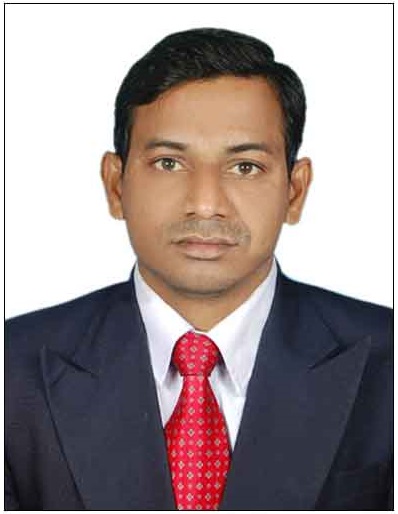 Personal DataGender          : MaleNationality     : IndianReligion         : HinduPassport        : AvailableDate of Birth : 31-10-1985Marital Status: MarriedLanguages KnownEnglishHindiTeluguPROFESSIONAL EXPERIENCETower Crane& Passenger HoistElectrical Installation &DismantlingJan-2017 TO MARCH 2019AL BASTHI & MUKTHA LLCDUBAI, UAEELECTRICAL SUPER VISORAug 2015 to Dec 2016The Great Ruaha Group of Companies(SS) Ltd, Juba, South Sudan,(Africa)ELECTRICAL IN’CHARGEJUNE-2013 TO JULY-2015Sri Sai Raja Rajeshwari Spinning Mills (P) Ltd.ELECTRICAL IN’CHARGEApril 2012 to May 2013Surabhi Spinning Pvt Ltd Suglam PallyELECTRICAL SUPERVISORMay  2011 to April  2012Seetha Rama Spinniers (P) Ltd Thuniki Kalsa, Vargal, Medhak, T.S.ELECTRICAL FORMANFeb 2006 TO April 2011Sri Sai Raja Rajeshwari Spinning Mills (P) Ltd.CAREER OBJECTIVE To work in a challenging and motivating environment, where my creative and analytical skills  contribute in a major way towards the growth of the organisation that offers me an opportunity and professional growth.SKILLSOperating &Handling 33 KV/11 KV/ 433 Volts PowerDistribution System.Good Hands on Tower cranes and passenger hoist. Electrical field Troubleshooting Skills & Managing Work Independently.Preventive & Predictive Maintenance Schedule Planning Daily, Weekly, Monthly and Year. (Schedule Planning about A.C Motors Oiling & Contactors, (Star & Delta, DOL) Starters, And More…), (Machines Calibrations).Good Experienced in Digital & Analogs Systems and Devices. Like – A.C & D.C Motor Drives, Sensors, Encoders, PLC, Timers, And More….Oparating & maintence Air Compressers Up to 500 CFM Capacity Units.Tracing of Circuit Diagrams, Application of Electrical and Electronic Components, Trouble Shooting, and Maintenance Display parameters.Relevant 12 Years Experience.Purchasing & Good Marketing Skills on Electrical Products.ACADEMIC CREDENTIALS S.S.C. From Secondary School Education.Technical Qualifications & Computer ProficiencyDiploma in EEE (Discontinue)I.T.I Electrical Trade from Laxmi I.T.C. Metpally Mandal Karimnagar Dist. Scored as below…Trade Practical = 98%MS-Office, Internet Concepts & Mails, DCA,STRENGTHGood at identifying issues and reporting them to the superior with my suggestions to resolve issues.Good Communication and Analytical Skills.Flexibility to work in different time zones.Preferences – Ready to work in below industries & AreasAll Manufacturing & Production Industriesand continue process Industries & Switch Gear companies,Electrical & Maintenance related all fieldsTower Crane Electrical MaintenanceTower Crane & Passenger Hoist &Cradles, Troubleshooting & Solving Electrical Break Downs, & Electrical Installations and Dismantling of tower Crane & passenger Hoist &Cradles(EXPERINCE IN CRANE MODELS LIEBHERR, HKTC, ZOOMLINE, SYM. AND PASSENGER HOIST MODLES GJJ AND ORBIT.)Installation, troubleshooting and Electrical maintenance in water treatment plants.Tower crane electrical maintenance and troubleshooting all type of motors (DOL & STAR-DELTA” & All type of electrical Control wiring with all safety Control features ) with my teamService Contract inspections & Installations, product and Service sales on site customer communication.Operating & maintenance Air Compressors and Pneumatic Controls Systems. Preventive & Predictive Maintenance Schedule Planning Daily, Weekly, Monthly and Year. (Schedule Planning about A.C Motors Oiling & Contactors, (Star & Delta, DOL) Starters, And More…), (Machines Calibrations).Maintenance & Handling all types of Textile M/C Controllers. Digital & Analogs Sensors, Pneumatis Controls, Voltage frequency Drives (V.F.D). PLC, Servo Drives, Air Compressers.  Operating & Handling 33 KV/11 KV/ 433 Volts Power Distribution System.New established Textile Yarn Manufacturing continue process Industries Company. All Type of Textile Machines Internal Control Wiring, Installations. All Type of Electrical Control Panels, Motors, Capacitors Banks and Lighting Distribution Panel System.Team Work Established by me for Up to 3.5 Core * 300 Sqmm Aluminium Armored Cables And Up to 3.5 Core * 240 Sqmm Copper Armored Cables Laying, Glading And Terminations under my guidence. Under Textile Yarn Manufacture Company my role was erection Machine Electrical Control Pannels, Main Power Control Pannels and Conlrol Breakers.Maintenance and Handaling HV & LV Current like Transformer, Control Pannls, Air Compressers Units, Up to 100 HP AC Motors and DC Motors.Operating and Handling 33 KV/ 433 V Power Distribution Systems of HV Side (V.C.B) Vaccum Circutes Breakers, Group Controls. LV Side (A.C.B) Air Circute Breakers, Distribution Feeders, Capacitor Bank, Manual & Auto Tap Changer, Sub Switch Bords  and Lighting Panels Maintanance. Waiting for the opportunity to prove my self,Declaration :I hereby declare that the above written particulars are true to the best of my knowledge and belief.Date: Place: NAGARAJU GADDAM